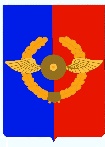 Российская ФедерацияД У М АСреднинского городского поселенияУсольского муниципального районаИркутской областиР Е Ш Е Н И Е От 27.09.2023г.                                                                                                 № 36р.п. СреднийО ходатайстве присвоения звания«Почетный гражданин Усольского района - 2023» Магальнику Евгению МихайловичуВ соответствии с Федеральным законом от 06.10.2003г. № 131-ФЗ «Об общих принципах организации местного самоуправления в Российской Федерации», на основании Закона Иркутской области «О наградах и почетных званиях в Иркутской области» № 10–ОЗ от г.,  решения Думы Усольского муниципального района Иркутской области № 257 от 28.06.2022 г. «Об утверждении Порядка присвоения звания «Почётный гражданин Усольского района»», руководствуясь статьями 23,48 Устава Среднинского муниципального образования, Дума Среднинского городского поселения Усольского  муниципального района Иркутской области Р Е Ш И Л А: 	1. Ходатайствовать перед Администрацией Усольского муниципального района Иркутской области о присвоении звания «Почетный гражданин Усольского района - 2023» Магальнику Евгению Михайловичу.2. Главному специалисту по организационным вопросам и кадрам подготовить и направить соответствующие документы на кандидата Магальника Евгения Михайловича в администрацию Усольского района Иркутской области.3. Главному инспектору по делопроизводству, хранению и архивированию документов настоящее решение опубликовать в средствах массовой информации, газете «Информационный бюллетень Среднинского муниципального образования» и разместить на официальном сайте администрации Среднинского городского поселения Усольского муниципального района Иркутской области в сети Интернет.	 4. Контроль за исполнением решения возложить на председателя Думы Среднинского городского поселения Усольского муниципального района Иркутской области.Председатель Думы Среднинского городского поселенияУсольского муниципального районаИркутской области                                                                           Л.В. СпиваковаИсполняющая обязанности главыСреднинского городского поселенияУсольского муниципального района                                              Е.В. Афанасьева